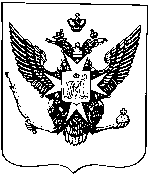 Муниципальные новости ПавловскаИнформационно-аналитический бюллетень09 декабря 2020 года                                                                                    Выпуск № 19_________________________________________________________________________________________________________________________________________________________________________________________________________________________________________________________________В номере: -РЕШЕНИЕ Муниципального Совета города Павловска от 09 декабря 2020 года № 10/1.1 «О принятии проекта бюджета муниципального образования город Павловск на 2021 год и на плановый период 2022-2023 годов во втором чтении»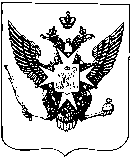 Муниципальный Советгорода ПавловскаРЕШЕНИЕот 9 декабря 2020 года								     № 10/1.1О принятии проекта бюджетамуниципального образованиягород Павловск на 2021 год и на плановый период 2022-2023 годов во втором чтении	Заслушав доклад Главы Местной администрации города Павловска Козловой А.В., представившей поправки к проекту бюджета муниципального образования города Павловска на 2021 год и на плановый период 2022-2023 годов, принимая во внимание результаты публичных слушаний, состоявшихся 03.12.2020,  в соответствии с Бюджетным кодексом Российской Федерации,   Законом  Санкт- Петербурга от 26.11.2020 № 549-114 «О бюджете Санкт-Петербурга на 2021 год и на плановый период 2022-2023 годов»,    Положением  о бюджетном процессе в муниципальном образовании город Павловск, утвержденным решением Муниципального Совета города Павловска от 24.02.2016  № 2/2.1 (в редакции  решений от 26.09.2018 № 9/6.1, от 13.11.2019  № 14/4.1, от 18.11.2020 № 9/1.1), Муниципальный Совет города ПавловскаРЕШИЛ:          1.Утвердить бюджет муниципального образования город Павловск на 2021 год и на плановый период 2022-2023 годов со следующими основными характеристиками:общий объем доходов на 2021 год в сумме 75 293,5 тыс. руб.;общий объем доходов на 2022 год в сумме 71 725,8 тыс. руб.;общий объем доходов на 2023 год в сумме 76 426,9 тыс. руб.;            общий объем расходов на 2021 год в сумме 79 728,5 тыс. руб.;общий объем расходов на 2022 год в сумме 76 353,5 тыс. руб., в том числе условно утвержденные расходы в сумме 1 400,0 тыс. руб.;общий объем расходов на 2023 год в сумме 77 455,6 тыс. руб., в том числе условно утвержденные расходы в сумме 2 650,0 тыс. руб.;общий дефицит бюджета на 2021 год в сумме 4 435,0 тыс. руб.;общий дефицит бюджета на 2022 год в сумме 4 627,7 тыс. руб.;общий дефицит бюджета на 2023 год в сумме 1 028,7 тыс. руб.;объем межбюджетных трансфертов, получаемых из бюджета Санкт-Петербурга в 2021 году, в сумме 38 473,9 тыс. руб.;объем межбюджетных трансфертов, получаемых из бюджета Санкт-Петербурга в 2022 году, в сумме 40 009,7 тыс. руб.;объем межбюджетных трансфертов, получаемых из бюджета Санкт-Петербурга в 2023 году, в сумме 41 849,6 тыс. руб.2. Внести в проект бюджета муниципального образования город Павловск на 2021 год и на плановый период 2022-2023 годов (принят в первом чтении решением Муниципального Совета города Павловска от 18.11.2020
№ 9/2.1) поправку согласно приложению 1.3. Принять проект бюджета муниципального образования город Павловск на 2021 год и на плановый период 2022-2023 годов с учетом поправок, внесенных настоящим решением, во втором чтении.4. Утвердить:текстовую часть бюджета муниципального образования город Павловск на 2021 год и на плановый период 2022-2023 годов согласно приложению 2;доходы бюджета муниципального образования город Павловск на 2021 год и на плановый период 2022-2023 годов согласно приложению 3;ведомственную структуру расходов бюджета муниципального образования город Павловск на 2021 год и на плановый период 2022-2023 годов согласно приложению 4;распределение бюджетных ассигнований по разделам, подразделам, целевым статьям, группам видов расходов бюджета муниципального образования город Павловск на 2021 год и на плановый период 2022-2023 годов согласно приложению 5;источники финансирования дефицита бюджета муниципального образования город Павловск на 2021 год и на плановый период 2022-2023 годов согласно приложению 6;перечень главных администраторов доходов бюджета муниципального образования город Павловск на 2021 год и на плановый период 2022-2023 годов согласно приложению 7;перечень главных администраторов источников финансирования дефицита бюджета муниципального образования город Павловск на 2021 год и на плановый период 2022-2023 годов согласно приложению 8.5. Настоящее решение вступает в силу со дня его принятия.Глава муниципального образования города Павловска					                                                     В.В. ЗибаревПриложение №1к решению Муниципального Советагорода Павловска№  10/1.1    от 09.12.2020 Поправки 
ко 2-му чтению проекта бюджета муниципального образованиягород Павловск на 2021 год и на плановый период 2022-2023 годовПункт № 11. В текстовую часть проекта закона внести следующие изменения:1.1. Статью 2 изложить в следующей редакции:«Статья 2.Утвердить объем межбюджетных трансфертов, получаемых из бюджета Санкт-Петербурга - в 2020 году в сумме 38 473,9 тыс. руб.;- в 2021 году в сумме 40 009,7 тыс. руб.;- в 2022 году в сумме 41 849,6 тыс. руб.»1.2. Статью 6 изложить в следующей редакции:«Статья 6.Утвердить общий объем бюджетных ассигнований, направляемых на исполнение публичных нормативных обязательств:- на 2021 год в сумме 4 852,1 тыс. руб.;- на 2022 год в сумме 5 022,6 тыс. руб.;- на 2023 год в сумме 5 223,5 тыс. руб.»Пункт № 2Изложить приложение 1 «Доходы бюджета муниципального образования город Павловск на 2021 год и на плановый период 2022 -2023 годов» в следующей редакции:Пункт № 3В приложение 2 «Ведомственная структура расходов бюджета муниципального образования город Павловск на 2021 год и на плановый период 2022 -2023 годов»
внести следующие изменения:3.1.                                                                                                                                                 (тыс. руб.)Пункт № 4В приложение 2 «Распределение бюджетных ассигнований по разделам, подразделам, целевым статьям, группам видов расходов бюджета муниципального образования город Павловск на 2021 год и на плановый период 2022-2023 годов»
внести следующие изменения:4.1.Пункт № 5Приложение 2 «Переченьглавных администраторов доходов бюджета муниципального образования город Павловск на 2021 год и на плановый период 2022-2023 годов» изложить в следующей редакции:Приложение 2к решению Муниципального Советагорода Павловска                     от 09.12.2020  № 10/1.1Текстовая часть бюджета муниципального образования город Павловск на 2021 год и на плановый период 2022-2023 годовСтатья 1.Утвердить бюджет муниципального образования город Павловск на 2021 год и на плановый период 2022-2023 годов (далее также - местный бюджет города Павловска):общий объем доходов - на 2021 год в сумме 75 293,5 тыс. руб.;- на 2022 год в сумме 71 725,8 тыс. руб.;- на 2023 год в сумме 76 426,9 тыс. руб.;            общий объем расходов             - на 2021 год в сумме 79 728,5 тыс. руб.;- на 2022 год в сумме 76 353,5 тыс. руб., в том числе условно утвержденные расходы в сумме 1 400,0 тыс. руб.;- на 2023 год в сумме 77 455,6 тыс. руб., в том числе условно утвержденные расходы в сумме 2 650,0 тыс. руб.;общий дефицит бюджета- на 2021 год в сумме 4 435,0 тыс. руб.;- на 2022 год в сумме 4 627,7 тыс. руб.;- на 2023 год в сумме 1 028,7 тыс. руб.;Статья 2.Утвердить объем межбюджетных трансфертов, получаемых из бюджета Санкт-Петербурга - в 2021 году в сумме 38 473,9 тыс. руб.;- в 2021 году в сумме 40 009,7 тыс. руб.;- в 2022 году в сумме 41 849,6 тыс. руб.Статья 3.Учесть в местном бюджете города Павловска на 2021 год и на плановый период 2022-2023 годов поступления доходов по источникам, определенным приложением 9 к Закону Санкт-Петербурга «О бюджете Санкт-Петербурга на 2021 год и на плановый период 2022 и 2023 годов», согласно Приложению 2.Статья 4.Утвердить ведомственную структуру расходов бюджета муниципального образования город Павловск на 2021 год и на плановый период 2022-2023 годов согласно Приложению 3.Статья 5.Утвердить распределения бюджетных ассигнований по разделам, подразделам, целевым статьям, группам видов расходов бюджета муниципального образования город Павловск на 2021 год и на плановый период 2022-2023 годов согласно Приложению 4.Статья 6.Утвердить общий объем бюджетных ассигнований, направляемых на исполнение публичных нормативных обязательств:- на 2021 год в сумме 4 852,1 тыс. руб.;- на 2022 год в сумме 5 022,6 тыс. руб.;- на 2023 год в сумме 5 223,5 тыс. руб.Статья 7.Утвердить источники финансирования дефицита бюджета муниципального образования город Павловск на 2021 год и на плановый период 2022-2023 годов согласно Приложению 5.Статья 8.Утвердить перечень главных администраторов доходов бюджета муниципального образования город Павловск на 2021 год и на плановый период 2022-2023 годов согласно приложению 6.Статья 9.Утвердить перечень главных администраторов источников финансирования дефицита бюджета муниципального образования город Павловск на 2021 год и на плановый период 2022-2023 годов согласно приложению 7.Статья 10.Установить верхний предел муниципального внутреннего долга бюджета муниципального образования город Павловск по состоянию: - на 1 января 2022 года в сумме 0,0 руб., в том числе верхний предел долга по муниципальным гарантиям в сумме 0,0 руб.;- на 1 января 2023 года в сумме 0,0 руб., в том числе верхний предел долга по муниципальным гарантиям в сумме 0,0 руб.;- на 1 января 2024 года в сумме 0,0 руб., в том числе верхний предел долга по муниципальным гарантиям в сумме 0,0 руб.Статья 11.Установить, что остатки средств местного бюджета города Павловска:- на 1 января 2021 года в полном объеме могут направляться в 2021 финансовом году на покрытие временных кассовых разрывов;- на 1 января 2022 года в полном объеме могут направляться в 2022 финансовом году на покрытие временных кассовых разрывов;- на 1 января 2023 года в полном объеме могут направляться в 2023 финансовом году на покрытие временных кассовых разрывовСтатья 12.Предельный объём муниципального долга города Павловска устанавливается:- на 2021 год в сумме 0,0 тыс. руб.;- на 2022 год в сумме 0,0 тыс. руб.;- на 2023 год в сумме 0,0 тыс. руб.Статья 13. Местная администрация города Павловска является главным распорядителем средств резервного фонда Местной администрации города Павловска в пределах бюджетных ассигнований, определенных на 2021 год и на плановый период 2022-2023 годов в           Приложении 3.Статья 14.Утвердить объем бюджетных ассигнований, направляемых на исполнение муниципальных программ на 2021 год и на плановый период 2022 и 2023 годов:1.  «Благоустройство территории муниципального образования город Павловск»- на 2021 год в сумме 26 892,9 тыс. руб.;- на 2022 год в сумме 19 722,8 тыс. руб.;- на 2023 год в сумме 18 024,3 тыс. руб.2. «Текущий ремонт и содержание дорог, расположенных в пределах границ муниципального образования город Павловск (в соответствии с перечнем, утвержденным Правительством Санкт-Петербурга») - на 2021 год в сумме 3 566,4 тыс. руб.;- на 2022 год в сумме 3 715,4 тыс. руб.;- на 2023 год в сумме 3 609,5 тыс. руб.3. «Участие в организации и финансировании временного трудоустройства несовершеннолетних в возрасте от 14 до 18 лет в свободное от учебы время» - на 2021 год в сумме 551,1 тыс. руб.;- на 2022 год в сумме 572,4 тыс. руб.;- на 2023 год в сумме 593,7 тыс. руб.4. «Проведение подготовки и обучения неработающего населения способам защиты и действиям в чрезвычайных ситуациях, а также способам защиты от опасностей, возникающих при ведении военных действий или вследствие этих действий» - на 2021 год в сумме 24,9 тыс. руб.;- на 2022 год в сумме 25,8 тыс. руб.;- на 2023 год в сумме 26,8 тыс. руб.5. «Участие в деятельности по профилактике правонарушений в муниципальном образовании город Павловск» - на 2021 год в сумме 17,4 тыс. руб.;- на 2022 год в сумме 18,0 тыс. руб.;- на 2023 год в сумме 18,7 тыс. руб.6. «Участие в профилактике терроризма и экстремизма, а также в минимизации и (или) ликвидации последствий проявления терроризма и экстремизма на территории муниципального образования город Павловск» - на 2021 год в сумме 22,5 тыс. руб.;- на 2022 год в сумме 23,4 тыс. руб.;- на 2023 год в сумме 24,3 тыс. руб.7. «Участие в мероприятиях по профилактике незаконного потребления наркотических средств и психотропных веществ, новых потенциально опасных психоактивных веществ, наркомании в муниципальном образовании город Павловск»- на 2021 год в сумме 127,7 тыс. руб.;- на 2022 год в сумме 132,7 тыс. руб.;- на 2023 год в сумме 137,6 тыс. руб.8. «Участие в реализации мероприятий по охране здоровья граждан от воздействия окружающего табачного дыма и последствий потребления табака на территории муниципального образования город Павловск» - на 2021 год в сумме 96,4 тыс. руб.;- на 2022 год в сумме 98,3 тыс. руб.;- на 2023 год в сумме 102,0 тыс. руб.9. «Проведение работ по военно-патриотическому воспитанию граждан на территории муниципального образования город Павловск» - на 2021 год в сумме 99,6 тыс. руб.;- на 2022 год в сумме 99,6 тыс. руб.;- на 2023 год в сумме 99,6 тыс. руб.10. «Культура и досуг»- на 2021 год в сумме 3 660,8 тыс. руб.;- на 2022 год в сумме 4 186,8 тыс. руб.;- на 2023 год в сумме 4 186,8 тыс. руб.11. «Содействие развитию малого бизнеса на территории муниципального образования город Павловск»- на 2021 год в сумме 4,7 тыс. руб.;- на 2022 год в сумме 4,9 тыс. руб.;- на 2023 год в сумме 5,0 тыс. руб.12. «Обеспечение условий для развития на территории муниципального образования город Павловск физической культуры и массового спорта, организация и проведение официальных физкультурных мероприятий, физкультурно-оздоровительных мероприятий и спортивных мероприятий муниципального образования» - на 2021 год в сумме 386,7 тыс. руб.; - на 2022 год в сумме 1 261,8 тыс. руб.; - на 2023 год в сумме 1 261,8 тыс. руб.13. «Осуществление экологического просвещения, а также организация экологического воспитания и формирование экологической культуры в области обращения с твердыми коммунальными отходами» - на 2021 год в сумме 180,0 тыс. руб.;- на 2022 год в сумме 180,0 тыс. руб.;- на 2023 год в сумме 180,0 тыс. руб.14. «Периодические издания, учреждённые представительным органом местного самоуправления»- на 2021 год в сумме 1 923,3 тыс. руб.;- на 2022 год в сумме 1 997,7 тыс. руб.;- на 2023 год в сумме 2 072,1 тыс. руб.15. «Участие в реализации мер по профилактике дорожно-транспортного травматизма на территории муниципального образования город Павловск, включая размещение, содержание и ремонт искусственных неровностей на внутриквартальных проездах»- на 2021 год в сумме 296,8 тыс. руб.;- на 2022 год в сумме 304,4 тыс. руб.;- на 2023 год в сумме 312,0 тыс. руб.Приложение №6к решению Муниципального Советагорода Павловска                                                                                                                              от 09.12.2020 № 10/1.1 Переченьглавных администраторов доходов бюджета муниципального образования город Павловск на 2021 год и  на плановый период 2022-2023 годовПриложение №7к решению Муниципального Советагорода Павловска от 09.12.2020 № 10/1.1Переченьглавных администраторов  источников финансирования дефицита бюджета муниципального образования город Павловск на 2021 год и на плановый период 2022-2023 годовИнформационно-аналитический бюллетень «Муниципальные новости Павловска», выпуск № 19 от 09.12.2020Официальное издание Муниципального Совета города Павловска. Учредитель, редакция, издатель: Муниципальный Совет города ПавловскаГлавный редактор: Зибарев В.В. Адрес редакции: 196620, Санкт-Петербург, г. Павловск, Песчаный пер., д. 11/16, телефон: 465-17-73. Тираж 100 экз.Отпечатано на копировальном оборудовании Местной администрации города Павловска, г. Павловск, Песчаный пер., д. 11/16.Распространяется бесплатно.№ п/пКод Код Источники доходов2021 годПлановый периодПлановый период№ п/пКод Код Источники доходов2021 год2022 год2023 годI0001 00 00000 00 0000 000 НАЛОГОВЫЕ И НЕНАЛОГОВЫЕ ДОХОДЫ36 819,631 716,134 577,310001 01 00000 00 0000 000НАЛОГИ НА ПРИБЫЛЬ, ДОХОДЫ36 801,631 519,134 556,31.10001 01 02000 01 0000 110Налог на доходы физических лиц36 801,631 519,134 556,31.1.11821 01 02010 01 0000 110Налог на доходы физических лиц с доходов, источником которых является налоговый агент, за исключением доходов, в отношении которых исчисление и уплата налога осуществляются в соответствии со статьями 227, 227.1 и 228 Налогового кодекса Российской Федерации36 801,631 519,134 556,32.0001 13 00000 00 0000 000ДОХОДЫ ОТ ОКАЗАНИЯ ПЛАТНЫХ УСЛУГ И КОМПЕНСАЦИИ ЗАТРАТ ГОСУДАРСТВА18,0197,021,02.1.0001 13 02000 00 0000 130Доходы от компенсации затрат государства18,0197,021,02.1.1.0001 13 02990 00 0000 130Прочие доходы от компенсации затрат государства18,0197,021,02.1.1.1.0001 13 02993 03 0000 130Прочие доходы от компенсации затрат бюджетов внутригородских муниципальных образований городов федерального значения18,0197,021,02.1.1.1.1.8671 13 02993 03 0100 130Средства, составляющие восстановительную стоимость зеленых насаждений общего пользования местного значения и подлежащие зачислению в бюджеты внутригородских муниципальных образований Санкт-Петербурга в соответствии с законодательством Санкт-Петербурга18,0197,021,02.1.1.1.2.9871 13 02993 03 0200 130Другие виды прочих доходов от компенсации затрат бюджетов внутригородских муниципальных образований  Санкт-Петербурга0,00,00,03.0001 16 00000 00 0000 000ШТРАФЫ, САНКЦИИ, ВОЗМЕЩЕНИЕ УЩЕРБА0,00,00,03.2.0001 16 07010 00 0000 140Штрафы, неустойки, пени, уплаченные в случае просрочки исполнения поставщиком (подрядчиком, исполнителем) обязательств, предусмотренных государственным (муниципальным) контрактом0,00,00,03.2.1.9871 16 07010 03 0000 140Штрафы, неустойки, пени, уплаченные в случае просрочки исполнения поставщиком (подрядчиком, исполнителем) обязательств, предусмотренных муниципальным контрактом, заключенным муниципальным органом, казенным учреждением внутригородского муниципального образования города федерального значения (муниципальным)0,00,00,03.3.0001 16 07090 00 0000 140Иные штрафы, неустойки, пени, уплаченные в соответствии с законом или договором в случае неисполнения или ненадлежащего исполнения обязательств перед государственным (муниципальным) органом, казенным учреждением, Центральным банком Российской Федерации0,00,00,03.3.1.9871 16 07090 03 0000 140Иные штрафы, неустойки, пени, уплаченные в соответствии с законом или договором в случае неисполнения или ненадлежащего исполнения обязательств перед муниципальным органом, (муниципальным казенным учреждением) внутригородского муниципального образования города федерального значения0,00,00,04.0001 17 00000 00 0000 000ПРОЧИЕ НЕНАЛОГОВЫЕ ДОХОДЫ0,00,00,04.1.0001 17 01000 00 0000 180Невыясненные поступления0,00,00,04.1.1.9871 17 01030 03 0000 180Невыясненные поступления, зачисляемые в бюджеты внутригородских муниципальных образований городов федерального значения0,00,00,04.2.9871 17 05000 00 0000 180Прочие неналоговые доходы0,00,00,04.2.1.9871 17 05030 03 0000 180Прочие неналоговые доходы бюджетов внутригородских муниципальных образований городов федерального значения0,00,00,0II0002 00 00000 00 0000 000БЕЗВОЗМЕЗДНЫЕ ПОСТУПЛЕНИЯ38 473,940 009,741 849,61.0002 02 00000 00 0000 000Безвозмездные поступления от других бюджетов бюджетной системы Российской Федерации38 473,940 009,741 849,61.1.0002 02 10000 00 0000 150Дотации бюджетам бюджетной системы Российской Федерации 14 982,615 576,716 439,41.1.1.0002 02 15001 00 0000 150Дотации на выравнивание бюджетной обеспеченности14 982,615 576,716 439,41.1.1.1.9872 02 15001 03 0000 150Дотации бюджетам внутригородских муниципальных образований городов федерального значения на выравнивание бюджетной обеспеченности из бюджета субъекта Российской Федерации14 982,615 576,716 439,42.1.0002 02 30000 00 0000 150Субвенции бюджетам бюджетной системы Российской Федерации23 491,324 433,025 410,22.1.1.0002 02 30024 00 0000 150Субвенции местным бюджетам на выполнение передаваемых полномочий субъектов Российской Федерации16 230,916 882,417 557,62.1.1.1.9872 02 30024 03 0000 150Субвенции бюджетам внутригородских муниципальных образований городов федерального значения на выполнение передаваемых полномочий субъектов Российской Федерации16 230,916 882,417 557,62.1.1.1.19872 02 30024 03 0100 150Субвенции бюджетам внутригородских муниципальных образований Санкт-Петербурга на исполнение отдельных государственных полномочий Санкт-Петербурга по организации и осуществлению деятельности по опеке и попечительству2 701,32 811,62 924,02.1.1.1.29872 02 30024 03 0200 150Субвенции бюджетам внутригородских муниципальных образований Санкт-Петербурга на исполнение отдельного государственного полномочия Санкт-Петербурга по определению должностных лиц, уполномоченных составлять протоколы об административных правонарушениях, и составлению протоколов об административных правонарушениях7,88,18,42.1.1.1.39872 02 30024 03 0300 150Субвенции бюджетам внутригородских муниципальных образований Санкт-Петербурга на исполнение отдельного государственного полномочия Санкт-Петербурга по организации и осуществлению уборки и санитарной очистки территорий13 521,814 062,714 625,22.1.2.0002 02 30027 00 0000 150Субвенции бюджетам на содержание ребенка в семье опекуна и приемной семье, а также вознаграждение, причитающееся приемному родителю7 260,47 550,67 852,62.1.2.19872 02 30027 03 0000 150Субвенции бюджетам внутригородских муниципальных образований городов федерального значения на содержание ребенка в семье опекуна и приемной семье, а также вознаграждение, причитающееся приемному родителю7 260,47 550,67 852,62.1.2.1.19872 02 30027 03 0100 150Субвенции бюджетам внутригородских муниципальных образований Санкт-Петербурга на содержание ребенка в семье опекуна и приемной семье3 833,93 987,14 146,62.1.2.1.29872 02 30027 03 0200 150Субвенции бюджетам внутригородских муниципальных образований Санкт-Петербурга на вознаграждение, причитающееся приемному родителю3 426,53 563,53 706,03.0002 08 00000 00 0000 000 Перечисления для осуществления возврата (зачета) излишне уплаченных или излишне взысканных сумм налогов, сборов и иных платежей, а также сумм процентов за несвоевременное осуществление такого возврата и процентов, начисленных на излишне взысканные суммы0,00,00,03.1.9872 08 03000 03 0000 150Перечисления из бюджетов внутригородских муниципальных образований городов федерального значения (в бюджеты внутригородских муниципальных образований городов федерального значения) для осуществления возврата (зачета) излишне уплаченных или излишне взысканных сумм налогов, сборов и иных платежей, а также сумм процентов за несвоевременное осуществление такого возврата и процентов, начисленных на излишне взысканные суммы0,00,00,04.0002 19 00000 00 0000  000 ВОЗВРАТ ОСТАТКОВ СУБСИДИЙ, СУБВЕНЦИЙ И ИНЫХ МЕЖБЮДЖЕТНЫХ ТРАНСФЕРТОВ, ИМЕЮЩИХ ЦЕЛЕВОЕ НАЗНАЧЕНИЕ, ПРОШЛЫХ ЛЕТ0,00,00,04.1.9872 19 60010 03 0000 150Возврат прочих остатков субсидий, субвенций и иных межбюджетных трансфертов, имеющих целевое назначение, прошлых лет из бюджетов внутригородских муниципальных образований городов федерального значения0,00,00,0ИТОГО ДОХОДОВ75 293,571 725,876 426,9№ п/пНаименование статейКод ГРБСкод разделаКод подразделаКод целевой статьиКод вида расходов 2021 годПлановый периодПлановый период№ п/пНаименование статейКод ГРБСкод разделаКод подразделаКод целевой статьиКод вида расходов 2021 год2022 год2023  год2.МЕСТНАЯ АДМИНИСТРАЦИЯ ГОРОДА ПАВЛОВСКА9870002.1.Общегосударственные вопросы9870100-117,4+117,0-121,72.1.1.Функционирование Правительства Российской Федерации, высших исполнительных органов государственной власти субъектов Российской Федерации, местных администраций9870104+93,5-37,0-91,72.1.1.2.Содержание и обеспечение деятельности местной администрации по решению вопросов местного значения9870104002 00 00 0320-37,0-91,72.1.1.2.2.Закупка товаров, работ и услуг для обеспечения государственных (муниципальных) нужд9870104002 00 00 0322000-37,0-91,72.1.1.3.Расходы на исполнение государственного полномочия Санкт-Петербурга по организации и осуществлению деятельности по опеке и попечительству за счёт субвенций из бюджета Санкт - Петербурга987010400 20 0G0 850+93,5002.1.1.3.1Расходы на выплату персоналу в целях обеспечения выполнения функций государственными (муниципальными) органами, казенными учреждениями, органами управления государственными внебюджетными фондами987010400 20 0G0 850100+93,5002.1.2.1.Резервные фонды9870111-210,9-80,0-30,02.1.2.1.1.Резервный фонд Местной администрации987011107 00 000 060-210,9-80,0-30,02.1.3.Иные бюджетные ассигнования987011107 00 000 060800-210,9-80,0-30,02.8.Социальная политика9871000+117,4+117,0+121,72.8.1.Пенсионное обеспечение9871001+4,9002.8.1.1.Расходы на предоставление пенсии за выслугу лет лицам, замещавшим муниципальные должности и должности муниципальной службы987100150 50 000 221+2,6002.8.1.1.1.Социальное обеспечение и иные выплаты населению987100150 50 000 221300+2,6002.8.2.Социальное обеспечение населения9871003+2,3002.8.2.1.Расходы на предоставление доплат за стаж к пенсии лицам, замещавшим муниципальные должности и должности муниципальной службы987100350 50 000 222+2,3002.8.2.1.1.Социальное обеспечение и иные выплаты населению987100350 50 000 222300+2,3002.8.3.Охрана семьи и детства9871004+112,5+117,0+121,72.8.3.2.Расходы на исполнение государственного полномочия по выплате  денежных средств на вознаграждение приёмным родителям за счёт субвенций из бюджета Санкт - Петербурга987100451 10 0G0 870+112,5+117,0+121,72.8.3.2.1.Социальное обеспечение и иные выплаты населению987100451 10 0G0 870300+112,5+117,0+121,7ИТОГО РАСХОДОВ000 (тыс. руб.) (тыс. руб.)НаименованиеКод раздела, подразделаКод целевой статьиКод вида расходов 2021 годПлановый периодПлановый периодНаименованиеКод раздела, подразделаКод целевой статьиКод вида расходов 2021 год2022 год2023 годОбщегосударственные вопросы0100-117,4+117,0-121,7Функционирование Правительства Российской Федерации, высших исполнительных органов государственной  власти субъектов Российской Федерации, местных администраций0104+93,5-37,0-91,7Содержание и обеспечение деятельности местной администрации по решению вопросов местного значения0104002 00 00 0320-37,0-91,7Закупка товаров, работ и услуг для обеспечения государственных (муниципальных) нужд0104002 00 00 0322000-37,0-91,7Расходы на исполнение государственного полномочия Санкт-Петербурга по организации и осуществлению деятельности по опеке и попечительству за счёт субвенций из бюджета Санкт - Петербурга0104092 00 G0 850+93,500Расходы на выплату персоналу в целях обеспечения выполнения функций государственными (муниципальными) органами, казенными учреждениями, органами управления государственными внебюджетными фондами0104092 00 G0 850100+93,500Резервные фонды0111-210,9-80,0-30,0Резервный фонд Местной администрации011107 00 000 060-210,9-80,0-30,0Иные бюджетные ассигнования011107 00 000 060800-210,9-80,0-30,0Социальная политика1000+117,4+117,0+121,7Пенсионное обеспечение1001+2,600Расходы на предоставление пенсии за выслугу лет лицам, замещавшим муниципальные должности и должности муниципальной службы100150 50 000 221+2,600Социальное обеспечение и иные выплаты населению100150 50 000 221300+2,600Социальное обеспечение населения1003+2,300Расходы на предоставление доплат за стаж к пенсии лицам, замещавшим муниципальные должности и должности муниципальной службы100350 50 000 222+2,300Социальное обеспечение и иные выплаты населению100350 50 000 222300+2,300Охрана семьи и детства1004+112,5+117,0+121,7Расходы на исполнение государственного полномочия по выплате  денежных средств на вознаграждение приёмным родителям за счёт субвенций из бюджета Санкт - Петербурга100451 10 0G0 870+112,5+117,0+121,7Социальное обеспечение и иные выплаты населению100451 10 0G0 870300+112,5+117,0+121,7ИТОГО РАСХОДОВ000№п/пКод бюджетной классификацииКод бюджетной классификацииНаименование№п/пглавного администратора доходовдоходов местного бюджета города ПавловскаНаименование1987Местная администрация города Павловска1.19871 1701030030000180 Невыясненные поступления, зачисляемые в бюджеты внутригородских муниципальных образований городов федерального значения1.29871 1705030030000180 Прочие неналоговые доходы бюджетов внутригородских муниципальных образований городов федерального значения1.39871 1302993030200130Другие виды прочих доходов от компенсации затрат бюджетов внутригородских муниципальных образований Санкт-Петербурга1.498720230024030000150Субвенции бюджетам внутригородских муниципальных образований городов федерального значения на выполнение передаваемых полномочий субъектов Российской Федерации1.598720230024030100150Субвенции бюджетам внутригородских муниципальных образований Санкт-Петербурга на выполнение отдельных государственных полномочий Санкт-Петербурга по организации и осуществлению деятельности по опеке и попечительству1.698720230024030200150Субвенции бюджетам внутригородских муниципальных образований Санкт-Петербурга на выполнение отдельного государственного полномочия Санкт-Петербурга по определению должностных лиц, уполномоченных составлять протоколы об административных правонарушениях, и составлению протоколов об административных правонарушениях1.798720230024030300150Субвенции бюджетам внутригородских муниципальных образований Санкт-Петербурга на выполнение отдельного государственного полномочия Санкт-Петербурга по организации и осуществлению уборки и санитарной очистки территорий1.898720230027030000150Субвенции бюджетам внутригородских муниципальных образований городов федерального значения на содержание ребенка в семье опекуна и приемной семье, а также вознаграждение, причитающееся приемному родителю1.998720230027030100150Субвенции бюджетам внутригородских муниципальных образований Санкт-Петербурга на содержание ребенка в семье опекуна и приемной семье1.1098720230027030200150Субвенции бюджетам внутригородских муниципальных образований Санкт-Петербурга на вознаграждение, причитающееся приемному родителю1.119872 08 03000 03 0000 150Перечисления из бюджетов внутригородских муниципальных образований городов федерального значения (в бюджеты внутригородских муниципальных образований городов федерального значения) для осуществления возврата (зачета) излишне уплаченных или излишне взысканных сумм налогов, сборов и иных платежей, а также сумм процентов за несвоевременное осуществление такого возврата и процентов, начисленных на излишне взысканные суммы1.129871 16 07010 03 0000 140Штрафы, неустойки, пени, уплаченные в случае просрочки исполнения поставщиком (подрядчиком, исполнителем) обязательств, предусмотренных муниципальным контрактом, заключенным муниципальным органом, казенным учреждением внутригородского муниципального образования города федерального значения (муниципальным)1.139871 16 07090 03 0000 140Иные штрафы, неустойки, пени, уплаченные в соответствии с законом или договором в случае неисполнения или ненадлежащего исполнения обязательств перед муниципальным органом, (муниципальным казенным учреждением) внутригородского муниципального образования города федерального значения1.149872 1960010030000150Возврат прочих остатков субсидий, субвенций и иных межбюджетных трансфертов, имеющих целевое назначение, прошлых лет из бюджетов внутригородских муниципальных образований городов федерального значения2.182Федеральная налоговая служба2.11821 0102010010000110Налог на доходы физических лиц с доходов, источником которых является налоговый агент, за исключением доходов, в отношении которых исчисление и уплата налога осуществляются в соответствии со статьями 227, 227.1 и 228 Налогового кодекса Российской Федерации     Приложение №2     Приложение №2     Приложение №2     Приложение №2 к решению Муниципального Совета к решению Муниципального Совета к решению Муниципального Совета к решению Муниципального Советагорода Павловска № 10/1.1   от 09.12.2020  города Павловска № 10/1.1   от 09.12.2020  города Павловска № 10/1.1   от 09.12.2020  города Павловска № 10/1.1   от 09.12.2020  Доходы бюджета муниципального образования город Павловск на 2021 год и на плановый период 2022 -2023 годовДоходы бюджета муниципального образования город Павловск на 2021 год и на плановый период 2022 -2023 годовДоходы бюджета муниципального образования город Павловск на 2021 год и на плановый период 2022 -2023 годовДоходы бюджета муниципального образования город Павловск на 2021 год и на плановый период 2022 -2023 годовДоходы бюджета муниципального образования город Павловск на 2021 год и на плановый период 2022 -2023 годовДоходы бюджета муниципального образования город Павловск на 2021 год и на плановый период 2022 -2023 годовДоходы бюджета муниципального образования город Павловск на 2021 год и на плановый период 2022 -2023 годовтыс. руб.тыс. руб.тыс. руб.№ п/пКод Код Источники доходов2021 годПлановый периодПлановый период№ п/пКод Код Источники доходов2021 год2022 год2023 годI0001 00 00000 00 0000 000 НАЛОГОВЫЕ И НЕНАЛОГОВЫЕ ДОХОДЫ36 819,631 716,134 577,310001 01 00000 00 0000 000НАЛОГИ НА ПРИБЫЛЬ, ДОХОДЫ36 801,631 519,134 556,31.10001 01 02000 01 0000 110Налог на доходы физических лиц36 801,631 519,134 556,31.1.11821 01 02010 01 0000 110Налог на доходы физических лиц с доходов, источником которых является налоговый агент, за исключением доходов, в отношении которых исчисление и уплата налога осуществляются в соответствии со статьями 227, 227.1 и 228 Налогового кодекса Российской Федерации36 801,631 519,134 556,32.0001 13 00000 00 0000 000ДОХОДЫ ОТ ОКАЗАНИЯ ПЛАТНЫХ УСЛУГ И КОМПЕНСАЦИИ ЗАТРАТ ГОСУДАРСТВА18,0197,021,02.1.0001 13 02000 00 0000 130Доходы от компенсации затрат государства18,0197,021,02.1.1.0001 13 02990 00 0000 130Прочие доходы от компенсации затрат государства18,0197,021,02.1.1.1.0001 13 02993 03 0000 130Прочие доходы от компенсации затрат бюджетов внутригородских муниципальных образований городов федерального значения18,0197,021,02.1.1.1.1.8671 13 02993 03 0100 130Средства, составляющие восстановительную стоимость зеленых насаждений общего пользования местного значения и подлежащие зачислению в бюджеты внутригородских муниципальных образований Санкт-Петербурга в соответствии с законодательством Санкт-Петербурга18,0197,021,02.1.1.1.2.9871 13 02993 03 0200 130Другие виды прочих доходов от компенсации затрат бюджетов внутригородских муниципальных образований  Санкт-Петербурга0,00,00,03.0001 16 00000 00 0000 000ШТРАФЫ, САНКЦИИ, ВОЗМЕЩЕНИЕ УЩЕРБА0,00,00,03.2.0001 16 07010 00 0000 140Штрафы, неустойки, пени, уплаченные в случае просрочки исполнения поставщиком (подрядчиком, исполнителем) обязательств, предусмотренных государственным (муниципальным) контрактом0,00,00,03.2.1.9871 16 07010 03 0000 140Штрафы, неустойки, пени, уплаченные в случае просрочки исполнения поставщиком (подрядчиком, исполнителем) обязательств, предусмотренных муниципальным контрактом, заключенным муниципальным органом, казенным учреждением внутригородского муниципального образования города федерального значения (муниципальным)0,00,00,03.3.0001 16 07090 00 0000 140Иные штрафы, неустойки, пени, уплаченные в соответствии с законом или договором в случае неисполнения или ненадлежащего исполнения обязательств перед государственным (муниципальным) органом, казенным учреждением, Центральным банком Российской Федерации0,00,00,03.3.1.9871 16 07090 03 0000 140Иные штрафы, неустойки, пени, уплаченные в соответствии с законом или договором в случае неисполнения или ненадлежащего исполнения обязательств перед муниципальным органом, (муниципальным казенным учреждением) внутригородского муниципального образования города федерального значения0,00,00,04.0001 17 00000 00 0000 000ПРОЧИЕ НЕНАЛОГОВЫЕ ДОХОДЫ0,00,00,04.1.0001 17 01000 00 0000 180Невыясненные поступления0,00,00,04.1.1.9871 17 01030 03 0000 180Невыясненные поступления, зачисляемые в  бюджеты внутригородских муниципальных образований городов федерального значения0,00,00,04.2.9871 17 05000 00 0000 180Прочие неналоговые доходы0,00,00,04.2.1.9871 17 05030 03 0000 180Прочие неналоговые доходы бюджетов внутригородских муниципальных образований городов федерального значения0,00,00,0II0002 00 00000 00 0000 000БЕЗВОЗМЕЗДНЫЕ ПОСТУПЛЕНИЯ38 473,940 009,741 849,61.0002 02 00000 00 0000 000Безвозмездные поступления от других бюджетов бюджетной системы Российской Федерации38 473,940 009,741 849,61.1.0002 02 10000 00 0000 150Дотации бюджетам бюджетной системы Российской Федерации 14 982,615 576,716 439,41.1.1.0002 02 15001 00 0000 150Дотации на выравнивание бюджетной обеспеченности14 982,615 576,716 439,41.1.1.1.9872 02 15001 03 0000 150Дотации бюджетам внутригородских муниципальных образований городов федерального значения на выравнивание бюджетной обеспеченности из бюджета субъекта Российской Федерации14 982,615 576,716 439,42.1.0002 02 30000 00 0000 150Субвенции бюджетам бюджетной системы Российской Федерации23 491,324 433,025 410,22.1.1.0002 02 30024 00 0000 150Субвенции местным бюджетам на выполнение передаваемых полномочий субъектов Российской Федерации16 230,916 882,417 557,62.1.1.1.9872 02 30024 03 0000 150Субвенции бюджетам внутригородских муниципальных образований городов федерального значения на выполнение передаваемых полномочий субъектов Российской Федерации16 230,916 882,417 557,62.1.1.1.19872 02 30024 03 0100 150Субвенции бюджетам внутригородских муниципальных образований  Санкт-Петербурга на исполнение отдельных государственных полномочий Санкт-Петербурга по организации и осуществлению деятельности по опеке и попечительству2 701,32 811,62 924,02.1.1.1.29872 02 30024 03 0200 150Субвенции  бюджетам внутригородских муниципальных образований Санкт-Петербурга на исполнение отдельного государственного полномочия Санкт-Петербурга по определению должностных лиц, уполномоченных составлять протоколы об административных правонарушениях, и составлению протоколов об административных правонарушениях7,88,18,42.1.1.1.39872 02 30024 03 0300 150Субвенции  бюджетам внутригородских муниципальных образований Санкт-Петербурга на исполнение отдельного государственного полномочия Санкт-Петербурга по организации и осуществлению уборки и санитарной очистки территорий13 521,814 062,714 625,22.1.2.0002 02 30027 00 0000 150Субвенции бюджетам  на содержание ребенка в семье опекуна и приемной семье, а также вознаграждение, причитающееся приемному родителю7 260,47 550,67 852,62.1.2.19872 02 30027 03 0000 150Субвенции бюджетам внутригородских муниципальных образований городов федерального значения на содержание ребенка в семье опекуна и приемной семье, а также вознаграждение, причитающееся приемному родителю7 260,47 550,67 852,62.1.2.1.19872 02 30027 03 0100 150Субвенции бюджетам внутригородских муниципальных образований  Санкт-Петербурга на содержание ребенка в семье опекуна и приемной семье3 833,93 987,14 146,62.1.2.1.29872 02 30027 03 0200 150Субвенции бюджетам внутригородских муниципальных образований  Санкт-Петербурга на вознаграждение, причитающееся приемному родителю3 426,53 563,53 706,03.0002 08 00000 00 0000 000 Перечисления для осуществления возврата (зачета) излишне уплаченных или излишне взысканных сумм налогов, сборов и иных платежей, а также сумм процентов за несвоевременное осуществление такого возврата и процентов, начисленных на излишне взысканные суммы0,00,00,03.1.9872 08 03000 03 0000 150Перечисления из бюджетов внутригородских муниципальных образований городов федерального значения (в бюджеты внутригородских муниципальных образований городов федерального значения) для осуществления возврата (зачета) излишне уплаченных или излишне взысканных сумм налогов, сборов и иных платежей, а также сумм процентов за несвоевременное осуществление такого возврата и процентов, начисленных на излишне взысканные суммы0,00,00,04.0002 19 00000 00 0000  000 ВОЗВРАТ ОСТАТКОВ СУБСИДИЙ, СУБВЕНЦИЙ И ИНЫХ МЕЖБЮДЖЕТНЫХ ТРАНСФЕРТОВ, ИМЕЮЩИХ ЦЕЛЕВОЕ НАЗНАЧЕНИЕ, ПРОШЛЫХ ЛЕТ0,00,00,04.1.9872 19 60010 03 0000 150Возврат прочих остатков субсидий, субвенций и иных межбюджетных трансфертов, имеющих целевое назначение, прошлых лет из бюджетов внутригородских муниципальных образований городов федерального значения0,00,00,0ИТОГО ДОХОДОВ75 293,571 725,876 426,9Приложение №3Приложение №3Приложение №3Приложение №3Приложение №3к решению Муниципального Совета  Павловска к решению Муниципального Совета  Павловска к решению Муниципального Совета  Павловска к решению Муниципального Совета  Павловска к решению Муниципального Совета  Павловска города Павловска №  10/1.1     от 09.12.2020города Павловска №  10/1.1     от 09.12.2020города Павловска №  10/1.1     от 09.12.2020города Павловска №  10/1.1     от 09.12.2020города Павловска №  10/1.1     от 09.12.2020Ведомственная структура расходов бюджета муниципального образования город Павловск на 2021 год и на плановый период 2022 -2023 годовВедомственная структура расходов бюджета муниципального образования город Павловск на 2021 год и на плановый период 2022 -2023 годовВедомственная структура расходов бюджета муниципального образования город Павловск на 2021 год и на плановый период 2022 -2023 годовВедомственная структура расходов бюджета муниципального образования город Павловск на 2021 год и на плановый период 2022 -2023 годовВедомственная структура расходов бюджета муниципального образования город Павловск на 2021 год и на плановый период 2022 -2023 годовВедомственная структура расходов бюджета муниципального образования город Павловск на 2021 год и на плановый период 2022 -2023 годовВедомственная структура расходов бюджета муниципального образования город Павловск на 2021 год и на плановый период 2022 -2023 годовВедомственная структура расходов бюджета муниципального образования город Павловск на 2021 год и на плановый период 2022 -2023 годовВедомственная структура расходов бюджета муниципального образования город Павловск на 2021 год и на плановый период 2022 -2023 годовВедомственная структура расходов бюджета муниципального образования город Павловск на 2021 год и на плановый период 2022 -2023 годов (тыс. руб.) (тыс. руб.) (тыс. руб.) (тыс. руб.) (тыс. руб.)№ п/пНаименование статейКод ГРБСкод разделаКод подразделаКод целевой статьиКод вида расходов 2021 годПлановый периодПлановый период№ п/пНаименование статейКод ГРБСкод разделаКод подразделаКод целевой статьиКод вида расходов 2021 год2022 год2023 год1.МУНИЦИПАЛЬНЫЙ СОВЕТ ГОРОДА ПАВЛОВСКА8933 348,73 481,33 614,31.1.Общегосударственные вопросы89301003 348,73 481,33 614,31.1.1.Функционирование высшего должностного лица субъекта Российской Федерации и муниципального образования89301 021 434,31 493,91 554,51.1.1.1.Глава муниципального образования89301 02002 00 00 0101 434,31 493,91 554,51.1.1.1.1.Расходы на выплату персоналу в целях обеспечения выполнения функций государственными (муниципальными) органами, казенными учреждениями, органами управления государственными внебюджетными фондами8930102002 00 00 0101001 434,31 493,91 554,51.1.2.Функционирование законодательных (представительных) органов государственной власти и представительных органов муниципальных образований89301031 818,41 891,41 963,81.1.2.1.Аппарат представительного органа муниципального образования8930103002 00 00 0211 818,41 891,41 963,81.1.2.1.2.1.Расходы на выплату персоналу в целях обеспечения выполнения функций государственными (муниципальными) органами, казенными учреждениями, органами управления государственными внебюджетными фондами8930103002 00 00 0211001 606,21 671,91 738,71.1.2.1.1.2.Закупка товаров, работ и услуг для обеспечения государственных (муниципальных) нужд8930103002 00 00 021200211,7219,0224,61.1.2.1.3Иные бюджетные ассигнования9870103002 00 00 0218000,50,50,51.3.Другие общегосударственные вопросы893011396,096,096,01.3.1.Уплата членских взносов на осуществление деятельности Совета муниципальных образований Санкт-Петербурга и содержание его органов8930113093 00 00 00096,096,096,01.3.1.1.Иные бюджетные ассигнования8930113093 00 00 00080096,096,096,02.МЕСТНАЯ АДМИНИСТРАЦИЯ ГОРОДА ПАВЛОВСКА98776 379,872 872,273 841,32.1.Общегосударственные вопросы987010016 746,617 937,519 689,02.1.1.Функционирование Правительства Российской Федерации, высших исполнительных органов государственной  власти субъектов Российской Федерации, местных администраций987010415 412,815 468,315 965,22.1.1.1.Глава местной администрации (исполнительно-распорядительного органа муниципального образования)9870104002 00 00 0311 434,31 493,91 554,52.1.1.1.1.Расходы на выплату персоналу в целях обеспечения выполнения функций государственными (муниципальными) органами, казенными учреждениями, органами управления государственными внебюджетными фондами9870104002 00 00  0311001 434,31 493,91 554,52.1.1.2.Содержание и обеспечение деятельности местной администрации по решению вопросов местного значения9870104002 00 00 03211 277,211 162,811 486,72.1.1.2.1.Расходы на выплату персоналу в целях обеспечения выполнения функций государственными (муниципальными) органами, казенными учреждениями, органами управления государственными внебюджетными фондами9870104002 00 00 0321008 311,48 651,98 997,92.1.1.2.2.Закупка товаров, работ и услуг для обеспечения государственных (муниципальных) нужд9870104002 00 00 0322002 954,82 509,92 487,82.1.1.2.3.Иные бюджетные ассигнования9870104002 00 00 03280011,01,01,02.1.1.3.Расходы на исполнение государственного полномочия Санкт-Петербурга по организации и осуществлению  деятельности по опеке и попечительству за счёт субвенций из бюджета Санкт - Петербурга987010400 20 0G0 8502 701,32 811,62 924,02.1.1.3.1Расходы на выплату персоналу в целях обеспечения выполнения функций государственными (муниципальными) органами, казенными учреждениями, органами управления государственными внебюджетными фондами987010400 20 0G0 8501002 525,32 628,62 733,82.1.1.3.1.1.Закупка товаров, работ и услуг для обеспечения государственных (муниципальных) нужд987010400 20 0G0 850200176,0183,0190,22.1.2.1.Резервные фонды9870111289,120,020,02.1.2.1.1.Резервный фонд Местной администрации987011107 00 000 060289,120,020,02.1.3.Иные бюджетные ассигнования987011107 00 000 060800289,120,020,02.1.3.1.Другие общегосударственные вопросы98701131 044,72 449,23 703,82.1.3.1.1.Формирование архивных фондов органов местного самоуправления, муниципальных предприятий и учреждений9870113090 00 00 07067,069,772,42.1.3.1.2.Закупка товаров, работ и услуг для обеспечения государственных (муниципальных) нужд9870113090 00 00 07020067,069,772,42.1.3.1.2.Осуществление закупок товаров, работ, услуг для обеспечения муниципальных нужд9870113091 00 00 000830,0830,0830,02.1.3.1.2.1Закупка товаров, работ и услуг для обеспечения государственных (муниципальных) нужд9870113091 00 00 000200830,0830,0830,02.1.3.1.3.Участие в деятельности по профилактике правонарушений в муниципальном образовании город Павловск 9870113092 01 00 00017,418,018,72.1.3.1.3.1.Закупка товаров, работ и услуг для обеспечения государственных (муниципальных) нужд9870113092 01 00 00020017,418,018,72.1.3.1.4.Участие в  профилактике терроризма и экстремизма, а также в минимизации и (или) ликвидации последствий проявления терроризма и экстремизма на территории муниципального образования город Павловск9870113092 02 00 00022,523,424,32.1.3.1.4.1.Закупка товаров, работ и услуг для обеспечения государственных (муниципальных) нужд9870113092 02 00 00020022,523,424,32.1.3.1.5.Расходы на исполнение государственного полномочия Санкт-Петербурга по составлению протоколов об административных правонарушениях за счёт субвенций из бюджета Санкт-Петербурга987011309 20 0G0 1007,88,18,42.1.3.1.5.1.Закупка товаров, работ и услуг для обеспечения государственных (муниципальных) нужд987011309 20 0G0 1002007,88,18,42.1.3.1.6.Участие в реализации мер по профилактике дорожно-транспортного травматизма на территории муниципального образования город Павловск, включая размещение, содержание и ремонт искусственных неровностей на внутриквартальных проездах9870113092 05 00 000100,0100,0100,02.1.3.1.6.1.Закупка товаров, работ и услуг для обеспечения государственных (муниципальных) нужд9870113092 05 00 000200100,0100,0100,02.1.3.1.6.Условно утвержденные расходы9870113990 00 09 9900,01 400,02 650,02.1.3.1.6.1.Иные бюджетные ассигнования9870113990 00 09 9908000,01 400,02 650,02.2.Национальная безопасность и правоохранительная деятельность987030024,925,826,82.2.1.Зашита населения и территории от чрезвычайных ситуаций природного и техногенного характера, пожарная безопасность987031024,925,826,82.2.1.1.Проведение подготовки и обучения неработающего населения способам защиты и действиям в чрезвычайных ситуациях, а также способам защиты от опасностей, возникающих при ведении военных действий или вследствие этих действий987031021 90 000 12024,925,826,82.2.1.1.1.Закупка товаров, работ и услуг для обеспечения государственных (муниципальных) нужд987031021 90 000 12020024,925,826,82.3.Национальная экономика98704004 122,24 292,74 208,22.3.1.Общеэкономические вопросы9870401551,1572,4593,72.3.1.1.Участие в организации и финансировании временного трудоустройства несовершеннолетних в возрасте от 14 до 18 лет в свободное от учебы время987040151 00 000 140551,1572,4593,72.3.1.1.1.Закупка товаров, работ и услуг для обеспечения государственных (муниципальных) нужд987040151 00 000 140200551,1572,4593,72.3.2Дорожное хозяйство (дорожные фонды)98704093 566,43 715,43 609,52.3.2.1.Текущий ремонт и содержание дорог, расположенных в пределах границ муниципального образования (в соответствии с перечнем, утвержденным Правительством Санкт-Петербурга)987040931 50 000 2503 566,43 715,43 609,52.3.2.1.1.Закупка товаров, работ и услуг для государственных (муниципальных) нужд987040931 50 000 2502003 566,43 715,43 609,52.3.3.Другие вопросы в области национальной экономики98704124,74,95,02.3.3.1.Содействие развитию малого бизнеса на территории муниципального образования город Павловск987041234 50 000 1304,74,95,02.3.3.1.1.Закупка товаров, работ и услуг для обеспечения государственных (муниципальных) нужд987041234 50 000 1302004,74,95,02.4.Жилищно-коммунальное хозяйство987050040 414,733 785,532 649,52.4.1Благоустройство987050340 414,733 785,532 649,52.4.1.1.Содержание внутриквартальных территорий, проектирование благоустройства, размещение, содержание, включая ремонт, оборудования и элементов благоустройства, размещение покрытий и контейнерных площадок на внутриквартальных территориях987050360 00 000 3012 395,81 166,81 178,62.4.1.1.1.Закупка товаров, работ и услуг для обеспечения государственных (муниципальных) нужд987050360 00 000 3012002 395,81 166,81 178,62.4.1.2.Размещение, содержание спортивных, детских площадок, включая ремонт расположенных на них элементов благоустройства, проектирование и строительство объектов наружного освещения детских и спортивных площадок987050360 00 000 30318 904,212 772,010 952,02.4.1.2.1.Закупка товаров, работ и услуг для обеспечения государственных (муниципальных) нужд987050360 00 000 30320018 886,212 575,010 931,02.4.1.2.2.Иные бюджетные ассигнования987050360 00 000 30380018,0197,021,02.4.1.5.Расходы на исполнение государственного полномочия Санкт-Петербурга по организации и  осуществлению уборки и санитарной очистки территорий за счёт субвенций из бюджета Санкт-Петербурга987050360 00 0G3 16013 521,814 062,714 625,22.4.1.5.1.Закупка товаров, работ и услуг для государственных (муниципальных) нужд987050360 00 0G3 16020013 521,814 062,714 625,22.4.1.6.Осуществление работ в сфере озеленения на территории муниципального образования город Павловск987050360 00 000 3072 892,92 976,02 977,72.4.1.6.1.Закупка товаров, работ и услуг для государственных (муниципальных) нужд987050360 00 000 3072002 892,92 976,02 977,72.4.1.7.Временное размещение, содержание, включая ремонт, элементов оформления города Павловска к мероприятиям на внутриквартальных территориях987050360 00 000 3062 700,02 808,02 916,02.4.1.7.1.Закупка товаров, работ и услуг для обеспечения государственных (муниципальных) нужд987050360 00 000 3062002 700,02 808,02 916,02.5.Образование9870700803,9779,5798,12.5.1.Профессиональная подготовка, переподготовка и повышение квалификации9870705103,464,566,92.5.1.1.Организация профессионального образования и дополнительного профессионального образования выборных лиц местного самоуправления, членов выборных органов местного самоуправления, депутатов муниципального совета муниципального образования,  муниципальных служащих 987070542 80 000 160103,464,566,92.5.1.1.1.Закупка товаров, работ и услуг для обеспечения государственных (муниципальных) нужд987070542 80 000 160200103,464,566,92.5.2.Молодежная политика9870707296,4304,0311,62.5.2.1.Проведение работ по военно-патриотическому воспитанию граждан на территории муниципального образования город Павловск987070743 10 000 17099,699,699,62.5.2.1.1.Закупка товаров, работ и услуг для обеспечения государственных (муниципальных) нужд987070743 10 000 17020099,699,699,62.5.2.2.Участие в реализации мер по профилактике дорожно-транспортного травматизма на территории муниципального образования город Павловск, включая размещение, содержание и ремонт искусственных неровностей на внутриквартальных проездах9870707092 05 00 000196,8204,4212,02.5.2.2.1.Закупка товаров, работ и услуг для обеспечения государственных (муниципальных) нужд9870707092 05 00 000200196,8204,4212,02.5.3.Другие вопросы в области образования9870709404,1411,0419,62.5.3.1.Участие в мероприятиях по профилактике незаконного потребления наркотических средств и психотропных веществ, новых потенциально опасных психоактивных веществ, наркомании в муниципальном образовании город Павловск9870709092 03 00 000127,7132,7137,62.5.3.1.1.Закупка товаров, работ и услуг для обеспечения государственных (муниципальных) нужд9870709092 03 00 000200127,7132,7137,62.5.3.2. Участие в реализации мероприятий по охране здоровья граждан от воздействия окружающего табачного дыма и последствий потребления табака на территории  муниципального образования город Павловск9870709092 04 00 00096,498,3102,02.5.3.2.1Закупка товаров, работ и услуг для обеспечения государственных (муниципальных) нужд9870709092 04 00 00020096,498,3102,02.5.3.3 Осуществление экологического просвещения, а также организация экологического воспитания и формирование экологической культуры в области обращения с твердыми коммунальными отходами9870709092 06 00 000180,0180,0180,02.5.3.3.1Закупка товаров, работ и услуг для обеспечения государственных (муниципальных) нужд9870709092 06 00 000200180,0180,0180,02.7.Культура, кинематография98708003 660,84 186,84 186,82.7.1.Культура98708013 660,84 186,84 186,82.7.1.1.Организация  и проведение местных и участие в организации и проведении городских праздничных и иных зрелищных мероприятий987080144 00 000 1902 166,02 908,02 908,02.7.1.1.1.Закупка товаров, работ и услуг для обеспечения государственных (муниципальных) нужд987080144 00 000 1902002 166,02 908,02 908,02.7.1.2.Организация и проведение досуговых мероприятий для жителей муниципального образования город Павловск987080144 00 000 2001 494,81 278,81 278,82.7.1.2.1Закупка товаров, работ и услуг для обеспечения государственных (муниципальных) нужд987080144 00 000 2002001 494,81 278,81 278,82.8.Социальная политика98710008 296,78 604,98 949,02.8.1.Пенсионное обеспечение9871001537,5538,0559,52.8.1.1.Расходы на предоставление пенсии за выслугу лет лицам, замещавшим муниципальные должности и должности муниципальной службы987100150 50 000 221537,5538,0559,52.8.1.1.1.Социальное обеспечение и иные выплаты населению987100150 50 000 221300537,5538,0559,52.8.2.Социальное обеспечение населения9871003480,7497,5517,42.8.2.1.Расходы на предоставление доплат за стаж к пенсии лицам, замещавшим муниципальные должности и должности муниципальной службы987100350 50 000 222480,7497,5517,42.8.2.1.1.Социальное обеспечение и иные выплаты населению987100350 50 000 222300480,7497,5517,42.8.3.Охрана семьи и детства98710047 260,47 550,67 852,62.8.3.1.Расходы на исполнение государственного полномочия Санкт-Петербурга по организации и осуществлению  деятельности по выплате  денежных средств на содержание ребёнка в семье опекуна и приёмной семье за счёт субвенций из бюджета Санкт - Петербурга987100451 10 0G0 8603 833,93 987,14 146,62.8.3.1.1Социальное обеспечение и иные выплаты населению987100451 10 0G0 8603003 833,93 987,14 146,62.8.3.2.Расходы на исполнение государственного полномочия по выплате  денежных средств на вознаграждение приёмным родителям за счёт субвенций из бюджета Санкт - Петербурга987100451 10 0G0 8703 426,53 563,53 706,02.8.3.2.1.Социальное обеспечение и иные выплаты населению987100451 10 0G0 8703003 426,53 563,53 706,02.8.4.Другие вопросы в области социальной политики987100618,118,819,52.8.4.1.Оказание натуральной помощи малообеспеченным гражданам, находящимся в трудной жизненной ситуации, которую он не может преодолеть самостоятельно, в виде обеспечения их топливом987100650 50 000 23018,118,819,52.8.4.1.1.Закупка товаров, работ и услуг для обеспечения государственных (муниципальных) нужд987100650 50 000 23020018,118,819,52.9.Физическая культура и спорт9871100386,71 261,81 261,82.9.1.Массовый спорт9871102386,71 261,81 261,82.9.1.1.Обеспечение условий для развития на территории город Павловск физической культуры и массового спорта, организация и проведение официальных физкультурных мероприятий, физкультурно-оздоровительных мероприятий и спортивных мероприятий муниципального образования 987110248 70 000 240386,71 261,81 261,82.9.1.1.1.Закупка товаров, работ и услуг для обеспечения государственных (муниципальных) нужд987110248 70 000 240200386,71 261,81 261,82.10.Средства массовой информации98712001 923,31 997,72 072,12.10.1.Периодическая печать и издательства98712021 923,31 997,72 072,12.10.1.1.Периодические издания, учрежденные представительным органом местного самоуправления987120245 70 000 2101 923,31 997,72 072,12.10.1.1.1.Закупка товаров, работ и услуг для обеспечения государственных (муниципальных) нужд987120245 70 000 2102001 923,31 997,72 072,1ИТОГО РАСХОДОВ79 728,576 353,577 455,6                                                                                                                                              Приложение №4                                                                                                                                              Приложение №4                                                                                                                                              Приложение №4                                                                                                                                              Приложение №4                                                                                                                                              Приложение №4                                                                                                                                              Приложение №4                                                                                                                                              Приложение №4                                                                                     к решению Муниципального Совета                                                                                       к решению Муниципального Совета                                                                                       к решению Муниципального Совета                                                                                       к решению Муниципального Совета                                                                                       к решению Муниципального Совета                                                                                       к решению Муниципального Совета                                                                                       к решению Муниципального Совета                                                                                                                      города Павловска № 10/1.1 от 09.12.2020                                                                                                                    города Павловска № 10/1.1 от 09.12.2020                                                                                                                    города Павловска № 10/1.1 от 09.12.2020                                                                                                                    города Павловска № 10/1.1 от 09.12.2020                                                                                                                    города Павловска № 10/1.1 от 09.12.2020                                                                                                                    города Павловска № 10/1.1 от 09.12.2020                                                                                                                    города Павловска № 10/1.1 от 09.12.2020Распределение бюджетных ассигнований по разделам, подразделам, целевым статьям, группам видов расходов бюджета муниципального образования город Павловск на 2021 год и на плановый период 2022-2023 годовРаспределение бюджетных ассигнований по разделам, подразделам, целевым статьям, группам видов расходов бюджета муниципального образования город Павловск на 2021 год и на плановый период 2022-2023 годовРаспределение бюджетных ассигнований по разделам, подразделам, целевым статьям, группам видов расходов бюджета муниципального образования город Павловск на 2021 год и на плановый период 2022-2023 годовРаспределение бюджетных ассигнований по разделам, подразделам, целевым статьям, группам видов расходов бюджета муниципального образования город Павловск на 2021 год и на плановый период 2022-2023 годовРаспределение бюджетных ассигнований по разделам, подразделам, целевым статьям, группам видов расходов бюджета муниципального образования город Павловск на 2021 год и на плановый период 2022-2023 годовРаспределение бюджетных ассигнований по разделам, подразделам, целевым статьям, группам видов расходов бюджета муниципального образования город Павловск на 2021 год и на плановый период 2022-2023 годовРаспределение бюджетных ассигнований по разделам, подразделам, целевым статьям, группам видов расходов бюджета муниципального образования город Павловск на 2021 год и на плановый период 2022-2023 годов (тыс. руб.) (тыс. руб.)НаименованиеКод раздела, подразделаКод целевой статьиКод вида расходов 2021 годПлановый периодПлановый периодНаименованиеКод раздела, подразделаКод целевой статьиКод вида расходов 2021 год2022 год2023 годОбщегосударственные вопросы010020 095,321 418,823 303,3Функционирование высшего должностного лица субъекта Российской Федерации и муниципального образования01021 434,31 493,91 554,5Глава муниципального образования0102002 00 00 0101 434,31 493,91 554,5Расходы на выплату персоналу в целях обеспечения выполнения функций государственными (муниципальными) органами, казенными учреждениями, органами управления государственными внебюджетными фондами0102002 00 00 0101001 434,31 493,91 554,5Функционирование законодательных (представительных) органов государственной власти и представительных органов муниципальных образований01031 818,41 891,41 963,8Аппарат представительного органа муниципального образования0103002 00 00 0211 818,41 891,41 963,8Расходы на выплату персоналу в целях обеспечения выполнения функций государственными (муниципальными) органами, казенными учреждениями, органами управления государственными внебюджетными фондами0103002 00 00 0211001 606,21 671,91 738,7Закупка товаров, работ и услуг для обеспечения государственных (муниципальных) нужд0103002 00 00 021200211,7219,0224,6Иные бюджетные ассигнования0103002 00 00 0218000,50,50,5Функционирование Правительства Российской Федерации, высших исполнительных органов государственной  власти субъектов Российской Федерации, местных администраций010415 412,815 468,315 965,2Глава местной администрации (исполнительно-распорядительного органа муниципального образования)0104002 00 00 0311 434,31 493,91 554,5Расходы на выплату персоналу в целях обеспечения выполнения функций государственными (муниципальными) органами, казенными учреждениями, органами управления государственными внебюджетными фондами0104002 00 00 0311001 434,31 493,91 554,5Содержание и обеспечение деятельности местной администрации по решению вопросов местного значения0104002 00 00 03211 277,211 162,811 486,7Расходы на выплату персоналу в целях обеспечения выполнения функций государственными (муниципальными) органами, казенными учреждениями, органами управления государственными внебюджетными фондами0104002 00 00 0321008 311,48 651,98 997,9Закупка товаров, работ и услуг для обеспечения государственных (муниципальных) нужд0104002 00 00 0322002 954,82 509,92 487,8Иные бюджетные ассигнования0104002 00 00 03280011,01,01,0Расходы на исполнение государственного полномочия Санкт-Петербурга по организации и осуществлению  деятельности по опеке и попечительству за счёт субвенций из бюджета Санкт - Петербурга0104092 00 G0 8502 701,32 811,62 924,0Расходы на выплату персоналу в целях обеспечения выполнения функций государственными (муниципальными) органами, казенными учреждениями, органами управления государственными внебюджетными фондами0104092 00 G0 8501002 525,32 628,62 733,8Закупка товаров, работ и услуг для обеспечения государственных (муниципальных) нужд0104092 00 G0 850200176,0183,0190,2Резервные фонды0111289,120,020,0Резервный фонд Местной администрации0111070 00 00 060 289,120,020,0Иные бюджетные ассигнования0111070 00 00 060800289,120,020,0Другие общегосударственные вопросы01131 140,72 545,23 799,8Формирование архивных фондов органов местного самоуправления, муниципальных предприятий и учреждений0113090 00 00 07067,069,772,4Закупка товаров, работ и услуг для обеспечения государственных (муниципальных) нужд0113090 00 00 07020067,069,772,4Осуществление закупок товаров, работ, услуг для обеспечения муниципальных нужд0113091 00 00 000830,0830,0830,0Закупка товаров, работ и услуг для обеспечения государственных (муниципальных) нужд0113091 00 00 000200830,0830,0830,0Участие в деятельности по профилактике правонарушений в муниципальном образовании город Павловск 0113092 01 00 00017,418,018,7Закупка товаров, работ и услуг для обеспечения государственных (муниципальных) нужд0113092 01 00 00020017,418,018,7Участие в  профилактике терроризма и экстремизма, а также в минимизации и (или) ликвидации последствий проявления терроризма и экстремизма на территории муниципального образования город Павловск0113092 02 00 00022,523,424,3Закупка товаров, работ и услуг для обеспечения государственных (муниципальных) нужд0113092 02 00 00020022,523,424,3Уплата членских взносов на осуществление деятельности Совета муниципальных образований Санкт-Петербурга и содержание его органов0113093 00 00 00096,096,096,0Иные бюджетные ассигнования0113093 00 00 00080096,096,096,0Расходы на исполнение государственного полномочия Санкт-Петербурга по составлению протоколов об административных правонарушениях за счёт субвенций из Бюджета Санкт-Петербурга0113092 00 G0 1007,88,18,4Закупка товаров, работ и услуг для обеспечения государственных (муниципальных) нужд0113092 00 G0 1002007,88,18,4Участие в реализации мер по профилактике дорожно-транспортного травматизма на территории муниципального образования город Павловск, включая размещение, содержание и ремонт искусственных неровностей на внутриквартальных проездах0113092 05 00 000100,0100,0100,0Закупка товаров, работ и услуг для обеспечения государственных (муниципальных) нужд0113092 05 00 000200100,0100,0100,0Условно утвержденные расходы0113990 00 09 9900,01 400,02 650,0Иные бюджетные ассигнования0113990 00 09 9908000,01 400,02 650,0Национальная безопасность и правоохранительная деятельность030024,925,826,8Защита населения и территории от чрезвычайных ситуаций природного и техногенного характера, пожарная безопасность031024,925,826,8Проведение подготовки и обучения неработающего населения способам защиты и действиям в чрезвычайных ситуациях, а также способам защиты от опасностей, возникающих при ведении военных действий или вследствие этих действий0310219 00 00 12024,925,826,8Закупка товаров, работ и услуг для обеспечения государственных (муниципальных) нужд0310219 00 00 12020024,925,826,8Национальная экономика04004 122,24 292,74 208,2Общеэкономические вопросы0401551,1572,4593,7Участие в организации и финансировании временного трудоустройства несовершеннолетних в возрасте от 14 до 18 лет в свободное от учебы время0401510 00 00 140551,1572,4593,7Закупка товаров, работ и услуг для обеспечения государственных (муниципальных) нужд0401510 00 00 140200551,1572,4593,7Дорожное хозяйство (дорожные фонды)04093 566,43 715,43 609,5Текущий ремонт и содержание дорог, расположенных в пределах границ муниципального образования (в соответствии с перечнем, утвержденным Правительством Санкт-Петербурга)0409315 00 00 2503 566,43 715,43 609,5Закупка товаров, работ и услуг для государственных (муниципальных) нужд0409315 00 00 2502003 566,43 715,43 609,5Другие вопросы в области национальной экономики04124,74,95,0Содействие развитию малого бизнеса на территории муниципального образования город Павловск0412345 00 00 1304,74,95,0Закупка товаров, работ и услуг для обеспечения государственных (муниципальных) нужд0412345 00 00 1302004,74,95,0Жилищно-коммунальное хозяйство050040 414,733 785,532 649,5Благоустройство050340 414,733 785,532 649,5Содержание внутриквартальных территорий, проектирование благоустройства, размещение, содержание, включая ремонт, оборудования и элементов благоустройства, размещение покрытий и контейнерных площадок на внутриквартальных территориях0503600 00 00 3012 395,81 166,81 178,6Закупка товаров, работ и услуг для обеспечения государственных (муниципальных) нужд0503600 00 00 3012002 395,81 166,81 178,6Размещение, содержание спортивных, детских площадок, включая ремонт расположенных на них элементов благоустройства, проектирование и строительство объектов наружного освещения детских и спортивных площадок0503600 00 00 30318 904,212 772,010 952,0Закупка товаров, работ и услуг для обеспечения государственных (муниципальных) нужд0503600 00 00 30320018 886,212 575,010 931,0Иные бюджетные ассигнования0503600 00 00 30380018,0197,021,0Расходы на исполнение государственного полномочия Санкт-Петербурга по организации и  осуществлению уборки и санитарной очистки территорий за счёт субвенций из бюджета Санкт-Петербурга0503600 00 G3 16013 521,814 062,714 625,2Закупка товаров, работ и услуг для государственных (муниципальных) нужд0503600 00 G3 16020013 521,814 062,714 625,2Осуществление работ в сфере озеленения на территории муниципального образования город Павловск0503600 00 00 3072 892,92 976,02 977,7Закупка товаров, работ и услуг для государственных (муниципальных) нужд0503600 00 00 3072002 892,92 976,02 977,7Временное размещение, содержание, включая ремонт, элементов оформления города Павловска к мероприятиям на внутриквартальных территориях0503600 00 00 3062 700,02 808,02 916,0Закупка товаров, работ и услуг для обеспечения государственных (муниципальных) нужд0503600 00 00 3062002 700,02 808,02 916,0Образование0700803,9779,5798,1Профессиональная подготовка, переподготовка и повышение квалификации0705103,464,566,9Организация профессионального образования и дополнительного профессионального образования выборных лиц местного самоуправления, членов выборных органов местного самоуправления, депутатов муниципального совета муниципального образования,  муниципальных служащих 0705428 00 00 160103,464,566,9Закупка товаров, работ и услуг для обеспечения государственных (муниципальных) нужд0705428 00 00 160200103,464,566,9Молодежная политика0707296,4304,0311,6Проведение работ по военно-патриотическому воспитанию граждан на территории муниципального образования город Павловск0707431 00 00 17099,699,699,6Закупка товаров, работ и услуг для обеспечения государственных (муниципальных) нужд0707431 00 00 17020099,699,699,6Участие в реализации мер по профилактике дорожно-транспортного травматизма на территории муниципального образования город Павловск, включая размещение, содержание и ремонт искусственных неровностей на внутриквартальных проездах0707092 05 00 000196,8204,4212,0Закупка товаров, работ и услуг для обеспечения государственных (муниципальных) нужд0707092 05 0 000200196,8204,4212,0Другие вопросы в области образования0709404,1411,0419,6Участие в мероприятиях по профилактике незаконного потребления наркотических средств и психотропных веществ, новых потенциально опасных психоактивных веществ, наркомании в муниципальном образовании город Павловск0709092 03 00 000127,7132,7137,6Закупка товаров, работ и услуг для обеспечения государственных (муниципальных) нужд0709092 03 00 000200127,7132,7137,6 Участие в реализации мероприятий по охране здоровья граждан от воздействия окружающего табачного дыма и последствий потребления табака на территории  муниципального образования город Павловск0709092 04 00 00096,498,3102,0Закупка товаров, работ и услуг для обеспечения государственных (муниципальных) нужд0709092 04 00 00020096,498,3102,0 Осуществление экологического просвещения, а также организация экологического воспитания и формирование экологической культуры в области обращения с твердыми коммунальными отходами0709092 06 00 000180,0180,0180,0Закупка товаров, работ и услуг для обеспечения государственных (муниципальных) нужд0709092 06 00 000200180,0180,0180,0Культура, кинематография08003 660,84 186,84 186,8Культура08013 660,84 186,84 186,8Организация  и проведение местных и участие в организации и проведении городских праздничных и иных зрелищных мероприятий0801440 00 00 1902 166,02 908,02 908,0Закупка товаров, работ и услуг для обеспечения государственных (муниципальных) нужд0801440 00 00 1902002 166,02 908,02 908,0Организация и проведение досуговых мероприятий для жителей муниципального образования город Павловск0801440 00 00 2001 494,81 278,81 278,8Закупка товаров, работ и услуг для обеспечения государственных (муниципальных) нужд0801440 00 00 2002001 494,81 278,81 278,8Социальная политика10008 296,78 604,98 949,0Пенсионное обеспечение1001537,5538,0559,5Расходы на предоставление пенсии за выслугу лет лицам, замещавшим муниципальные должности и должности муниципальной службы1001505 00 00 221537,5538,0559,5Социальное обеспечение и иные выплаты населению1001505 00 00 221300537,5538,0559,5Социальное обеспечение населения1003480,7497,5517,4Расходы на предоставление доплат за стаж к пенсии лицам, замещавшим муниципальные должности и должности муниципальной службы1003505 00 00 222480,7497,5517,4Социальное обеспечение и иные выплаты населению1003505 00 00 222300480,7497,5517,4Охрана семьи и детства10047 260,47 550,67 852,6Расходы на исполнение государственного полномочия Санкт-Петербурга по организации и осуществлению  деятельности по выплате  денежных средств на содержание ребёнка в семье опекуна и приёмной семье за счёт субвенций из бюджета Санкт - Петербурга1004511 00 G0 8603 833,93 987,14 146,6Социальное обеспечение и иные выплаты населению1004511 00 G0 8603003 833,93 987,14 146,6Расходы на исполнение государственного полномочия по выплате  денежных средств на вознаграждение приёмным родителям за счёт субвенций из бюджета Санкт - Петербурга1004511 00 G0 8703 426,53 563,53 706,0Социальное обеспечение и иные выплаты населению1004511 00 G0 8703003 426,53 563,53 706,0Другие вопросы в области социальной политики100618,118,819,5Оказание натуральной помощи малообеспеченным гражданам, находящимся в трудной жизненной ситуации, которую он не может преодолеть самостоятельно, в виде обеспечения их топливом1006505 00 00 23018,118,819,5Закупка товаров, работ и услуг для обеспечения государственных (муниципальных) нужд1006505 00 00 23020018,118,819,5Физическая культура и спорт1100386,71 261,81 261,8Массовый спорт1102386,71 261,81 261,8Обеспечение условий для развития на территории город Павловск физической культуры и массового спорта, организация и проведение официальных физкультурных мероприятий, физкультурно-оздоровительных мероприятий и спортивных мероприятий муниципального образования 1102487 00 00 240386,71 261,81 261,8Закупка товаров, работ и услуг для обеспечения государственных (муниципальных) нужд1102487 00 00 240200386,71 261,81 261,8Средства массовой информации12001 923,31 997,72 072,1Периодическая печать и издательства1202457 00 00 2102001 923,31997,72 072,1Периодические издания, учрежденные представительным органом местного самоуправления1202457 00 00 2101 923,31 997,72 072,1Закупка товаров, работ и услуг для обеспечения государственных (муниципальных) нужд1202457 00 00 2102001 923,31 997,72 072,1ИТОГО РАСХОДОВ   79 728,5         76 353,5       77 455,6             Приложение №5          Приложение №5                                                к решению Муниципального Совета                                                к решению Муниципального Совета                                                к решению Муниципального Совета                                                к решению Муниципального Совета                                 города Павловска № 10/1.1    от 09.12.2020                                   города Павловска № 10/1.1    от 09.12.2020                                   города Павловска № 10/1.1    от 09.12.2020                                   города Павловска № 10/1.1    от 09.12.2020  Источники финансирования дефицита бюджета муниципального образования город Павловск на 2021 год и на плановый период 2022-2023 годовИсточники финансирования дефицита бюджета муниципального образования город Павловск на 2021 год и на плановый период 2022-2023 годовИсточники финансирования дефицита бюджета муниципального образования город Павловск на 2021 год и на плановый период 2022-2023 годовИсточники финансирования дефицита бюджета муниципального образования город Павловск на 2021 год и на плановый период 2022-2023 годовИсточники финансирования дефицита бюджета муниципального образования город Павловск на 2021 год и на плановый период 2022-2023 годовИсточники финансирования дефицита бюджета муниципального образования город Павловск на 2021 год и на плановый период 2022-2023 годовтыс. руб.Код главыКод группы, подгруппы, статьи и вида источниковНаименование2021 годПлановый периодПлановый периодКод главыКод группы, подгруппы, статьи и вида источниковНаименование2021 год2022 год2023 год000Источники финансирования дефицита бюджета  - всего4 435,04 627,71 028,700001 00 00 00 00 0000 000Источники внутреннего финансирования дефицитов бюджетов 4 435,04 627,71 028,7000 01 05 00 00 00 0000 000Изменение остатков средств на счетах по учету средств бюджетов4 435,04 627,71 028,7000  01 05 00 00 00 0000 500Увеличение остатков средств бюджетов-75 293,5-71 725,8-76 426,9000  01 05 02 00 00 0000 500Увеличение прочих остатков средств бюджетов-75 293,5-71 725,8-76 426,9000  01 05 02 01 00 0000 510Увеличение прочих остатков денежных средств бюджетов-75 293,5-71 725,8-76 426,9987  01 05 02 01 03 0000 510Увеличение прочих остатков денежных средств бюджетов внутригородских муниципальных образований городов федерального значения-75 293,5-71 725,8-76 426,9000  01 05 00 00 00 0000 600Уменьшение остатков средств бюджетов79 728,576 353,577 455,6000  01 05 02 00 00 0000 600Уменьшение прочих остатков средств бюджетов79 728,576 353,577 455,6000  01 05 02 01 00 0000 610Уменьшение прочих остатков денежных средств бюджетов79 728,576 353,577 455,6987  01 05 02 01 03 0000 610Уменьшение прочих остатков денежных средств бюджетов внутригородских муниципальных образований городов федерального значения79 728,576 353,577 455,6№п/пКод бюджетной классификацииКод бюджетной классификацииНаименование№п/пглавного администратора доходовдоходов местного бюджета города ПавловскаНаименование1987Местная администрация города Павловска1.19871 1701030030000180 Невыясненные поступления, зачисляемые в бюджеты внутригородских муниципальных образований городов федерального значения1.29871 1705030030000180 Прочие неналоговые доходы бюджетов внутригородских муниципальных образований городов федерального значения1.39871 1302993030200130Другие виды прочих доходов от компенсации затрат бюджетов внутригородских муниципальных образований Санкт-Петербурга1.498720230024030000150Субвенции бюджетам внутригородских муниципальных образований городов федерального значения на выполнение передаваемых полномочий субъектов Российской Федерации1.598720230024030100150Субвенции бюджетам внутригородских муниципальных образований Санкт-Петербурга на выполнение отдельных государственных полномочий Санкт-Петербурга по организации и осуществлению деятельности по опеке и попечительству1.698720230024030200150Субвенции бюджетам внутригородских муниципальных образований Санкт-Петербурга на выполнение отдельного государственного полномочия Санкт-Петербурга по определению должностных лиц, уполномоченных составлять протоколы об административных правонарушениях, и составлению протоколов об административных правонарушениях1.798720230024030300150Субвенции бюджетам внутригородских муниципальных образований Санкт-Петербурга на выполнение отдельного государственного полномочия Санкт-Петербурга по организации и осуществлению уборки и санитарной очистки территорий1.898720230027030000150Субвенции бюджетам внутригородских муниципальных образований городов федерального значения на содержание ребенка в семье опекуна и приемной семье, а также вознаграждение, причитающееся приемному родителю1.998720230027030100150Субвенции бюджетам внутригородских муниципальных образований Санкт-Петербурга на содержание ребенка в семье опекуна и приемной семье1.1098720230027030200150Субвенции бюджетам внутригородских муниципальных образований Санкт-Петербурга на вознаграждение, причитающееся приемному родителю1.119872 08 03000 03 0000 150Перечисления из бюджетов внутригородских муниципальных образований городов федерального значения (в бюджеты внутригородских муниципальных образований городов федерального значения) для осуществления возврата (зачета) излишне уплаченных или излишне взысканных сумм налогов, сборов и иных платежей, а также сумм процентов за несвоевременное осуществление такого возврата и процентов, начисленных на излишне взысканные суммы1.129871 16 07010 03 0000 140Штрафы, неустойки, пени, уплаченные в случае просрочки исполнения поставщиком (подрядчиком, исполнителем) обязательств, предусмотренных муниципальным контрактом, заключенным муниципальным органом, казенным учреждением внутригородского муниципального образования города федерального значения (муниципальным)1.139871 16 07090 03 0000 140Иные штрафы, неустойки, пени, уплаченные в соответствии с законом или договором в случае неисполнения или ненадлежащего исполнения обязательств перед муниципальным органом, (муниципальным казенным учреждением) внутригородского муниципального образования города федерального значения1.149872 1960010030000150Возврат прочих остатков субсидий, субвенций и иных межбюджетных трансфертов, имеющих целевое назначение, прошлых лет из бюджетов внутригородских муниципальных образований городов федерального значения2.182Федеральная налоговая служба2.11821 0102010010000110Налог на доходы физических лиц с доходов, источником которых является налоговый агент, за исключением доходов, в отношении которых исчисление и уплата налога осуществляются в соответствии со статьями 227, 227.1 и 228 Налогового кодекса Российской ФедерацииКодКодНаименованиеглавного администратора  источников финансирования дефицита бюджетагруппы, подгруппы, статьи, вида источников, КОСГУНаименование98701050201030000510Увеличение прочих остатков денежных средств бюджетов внутригородских муниципальных образований городов федерального значения98701050201030000610Уменьшение прочих остатков денежных средств бюджетов внутригородских муниципальных образований городов федерального значения